2018年数学花园探秘五年级真题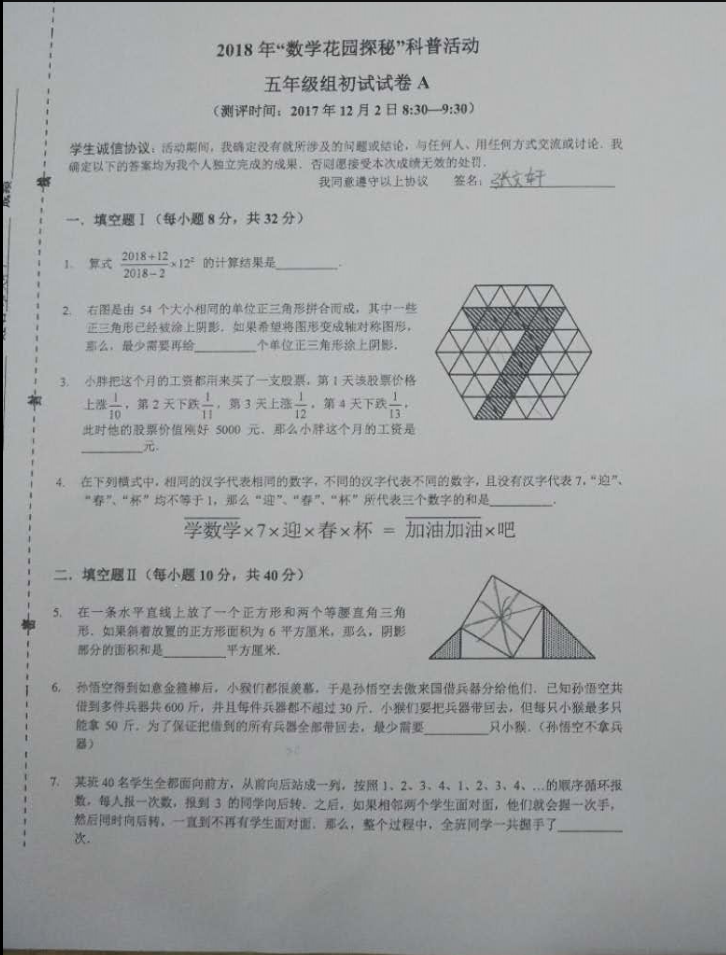 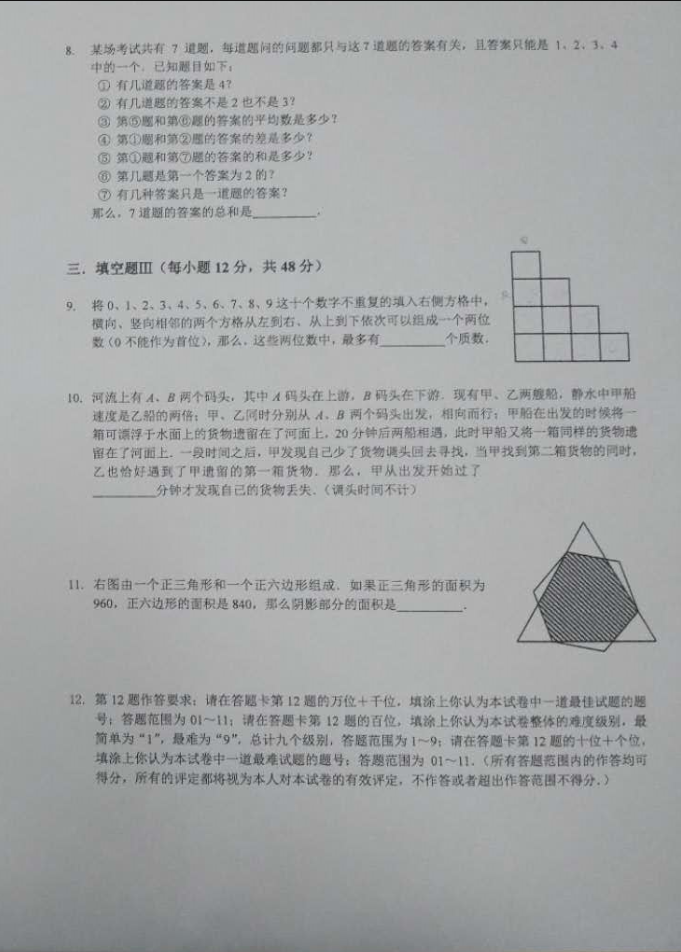 